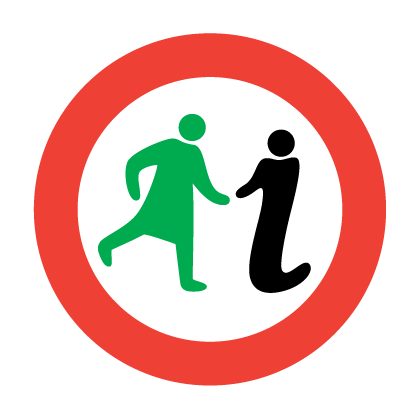 Glasgow Women’sLibraryAugust 2018 –January 2019LARGE PRINT PROGRAMMEGlasgow Women’s Libraryis No Ordinary LibraryIt is unique in Scotland and a national treasure! Glasgow Women’s Library (GWL) celebrates the lives and achievements of women and champions their contributions to Scotland’s culture. Our vibrant information hub is open to all. An Accredited Museum and home to a lending library and archive, GWL also offers exciting events, activities and courses through its various learning programmes linked to its collections. Joining and Booking 
How do I join the library? Joining the library is really easy to do and is completely FREE! Complete a form at GWL or join online. 
How do I book an event? You can book through our website, in person at GWL, or call or email us. Do I need to pay? Most GWL events are free. Where events do have a booking fee we have two rates: Full Price (people who feel that they can afford to attend events and want to support our work), and Subsidised (usually free) for students, people on a low income, unemployed people or people in receipt of benefits. We do not ask for proof of this. GWL Friends also access all our events at a subsidised rate. Why is it important to book first? 

It is important for us to know how many people to expect at all events as this affects the spaces we use and how many staff, biscuits and teabags we need! We can also contact you if there are any last minute changes. It is important to cancel a place if you can’t attend as we have waiting lists. If you have any questions about this or anything else you read in the programme please contact us. 
Green Ways to get to Bridgeton   Our Environmental Policy sets out how we aim to reduce our carbon emissions, including supporting our visitors to travel by foot, bike or public transport. By bike: best cycle routes which follows the Clyde, to the East and the West. You can hop on a Next Bike for £1 per 30 minutes and return it to the docking station round the corner. On foot: We’re a 30 minute walk from the city centre. 

By public transport: Take advantage of the great public transport links to Bridgeton: low level trains from Glasgow Central station take 10 minutes. Bellgrove Rail Station is a 10 minute walk away connecting visitors from Edinburgh and Queen Street Low Level. Buses 18, 46, 64 and 263 stop at the end of our street. If you are travelling by car, please be considerate to our neighbours and park in the carpark opposite the library instead of on Landressy Street.Opening Hours Mon to Fri 9.30am to 5pm, Thurs 9.30am to 7.30pm, Sat 12pm to 4pm AddressGlasgow Women’s Library, 23 Landressy Street, Bridgeton, Glasgow, G40 1BP Tel: 0141 550 2267 Email: info@womenslibrary.org.uk Website: womenslibrary.org.uk 
Find us on Facebook and Instagram and follow @womenslibrary on TwitterA Warm Welcome: Autumn 2018 The staff and Board, and hundreds of our visitors, audiences, volunteers, Friends, and supporters from across the road and across the world got behind our bid to bag Museum of the Year. Although our case was a compelling one, we have had to settle for making our mark as Finalists and being the first equalities focussed resource to do so. You can read more about our campaign on our website and look out for our specially designed, rapidly selling tote bags that mark this milestone when you next visit or browse our online shop. This journey has made us even more committed not to wait but instead to be encouraged by the millions of women who have seized the moment and made a change. A £100,000 prize could certainly have wrought huge improvements in our space, our resources and our offer to users, so we are rallying our energies and planning a new campaign later this year to help realise some of these dreams. In the meantime, look out for the launch of our inspiring neighbours WEvolution’s new affordable merchandise in collaboration with GWL, aiming to help us both become more sustainable. This programme is a heart-warming and soul stirring blend of events, parties, festivals and learning journeys that are designed to make this autumn and winter a memorable one. Amongst the pleasures on offer, check out the strong showing of Women’s Words with a range of ways you can find your voice, hone your writing and fuel your reading. Take a cue from GWL, and don’t wait.Thanks again to everyone who has been supporting us through another landmark year.If you are just discovering GWL, join us at our Warm Welcome drop-in sessions on the first Saturday of the month or come along to our legendary programme launches with tasters, exhibition previews, tours and book sales. The Spring Programme Launch date is: Thursday 31st January from 1pm to 2.30pm and 6pm to 7.30pm.Women-only events are labelled throughout the programme. All events are trans inclusive. All events are free unless otherwise stated. GWL is an accessible venue: please contact us if you have specific requirements. All events are located at Glasgow Women’s Library unless otherwise states and are open to all ages. ____________________________________Women Make HistoryA rich array of ways to discover the hidden histories of womenDoors Open Days Building ToursGet to Know GWL tour (in English)Monday 10th, Wednesday 12th, Thursday 13th, Friday 14th September, 1pm, and Saturday 15th and Sunday 16th September, 3pmGet to Know GWL tour (in Farsi)Thursday 13th September, 6pmGet to Know GWL tour (in Urdu)Tuesday 11th September, 1pmOpening the Doors to our Archive and Museum Stores (in English), Sunday 16th September, 2pmVisit the beautiful Category B-listed Carnegie Library, home to the world-famous Glasgow Women’s Library since 2013. Get to know the library, archive, museum and our year round programme of events dedicated to women’s lives, histories and achievements on these guided tours. We’ll be open 9.30am to 5pm on Monday, Tuesday, Wednesday, and Friday, and 9.30am to 7.30pm on Thursday, as well as from 12pm to 4pm on Saturday and Sunday.Women’s Heritage WalksTo conclude the 2018 season of Women’s Heritage Walks, our Women Make History volunteers are offering two of our sell out walks which highlight the hidden histories of trailblazing, hardworking and determined women who have inhabited Glasgow over the centuries. Pick up one of our Stamp as you Stomp loyalty cards from our tour guides or next time you’re at GWL. Do all 6 walks and get a very special Women Make History treat!“The guides were great: so friendly, helpful and considerate as well as knowledgeable and interesting to listen to.” – Walk participantEast End Women’s Heritage WalkSaturday 15th September, 2pm to 4pm, Meet at GWLThis tour focuses on some of the achievements and struggles of the resourceful and industrious women of Bridgeton and Calton, and explores the radical nature of the area which gave birth to them.  Part of the Doors Open Days Festival and booking is not required. Places are allocated on a first come first served basis at the start of the walk.The Glasgow Girls of GarnethillSunday 7th October, 2pm to 4pm, £10/£6From the bustle of Sauchiehall Street to the quiet and leafy back streets, Garnethill is full of surprises and has been home to many remarkable women, including Margaret Macdonald and other lesser known Glasgow Girls, who we’ll be celebrating as part of the Mackintosh Festival.The Moving Story: How Suffragettes Changed the WorldWednesday 19th and Saturday 22nd September, 1.30pm to 3.30pm, Women onlyHave you heard about Australian suffragette Muriel Matters who scattered handbills from an airship with ‘Votes For Women’ emblazoned on the side? Or Catherine Taylor who burned down a stand at Ayr Racecourse? Help us develop an animated web resource highlighting the forgotten heroines who have campaigned for women across the world to have the right to vote. From Arisaig to Australia; from Yoker to Yongzhou, help us to bring to life 100 Scottish and international women campaigners. Make your research and your voices heard!There will be a Seeing Things trip to this workshop. Please get in touch with GWL to find out more.Women’s Heritage Bike RideSaturday 29th September, 1pm to 3pm, Meet outside GWLLet our tour guides lead you gently along cycle paths, through Glasgow Green and beside the Clyde, while sharing fascinating facts about the history of women’s cycling: from the corset-wearing pioneers of the Victorian era to the Lycra-clad athletes of the 21st century.Suffragette City
Can you name a Scottish Suffragette? If you do, we’d love you to share your story. If not, our new Suffragette City trails can help you out. 
Suffragette City West Trail Launch
Sunday 4th November, 2pm to 4pmSuffragettes have been honoured with trees and buildings (albeit temporarily) in the west of the city, but who were they? Our newest trail tells the stories of these women and more. Be among the first to experience our new Suffragette City trail. 

Suffragette City East Workshops 
Thursdays 8th, 15th and 22nd November, and 6th and 13th December, 6pm to 7.30pm, Women onlyIn the wake of our West Launch, we invite you to take part in the development of our Suffragette City East Trail. Taking in the area GWL calls home, we’ll identify the suffragette heroines who made the changes still impacting women today. Be part of the story by joining our team of Women’s History Detectives.Exploring Your Political PathwaySaturday 10th November, 1.30pm to 3.30pm, Women onlyWomen are under-represented in all levels of Scottish politics, making up only a third of elected officials. The Parliament Project encourages women to run for political office by demystifying the process. This workshop will explore how women can best prepare for this role as well as the stages involved in getting elected; from becoming an activist and joining a party, through to selection and election. The Open Archive: Girls’ AnnualsSaturday 1st December, 1pm to 3pmDid you look forward to a new Bunty or Judy annual every Christmas? Maybe Jackie was your favourite or Diana? For some, annuals were a source of entertainment and helpful hints. For others, they simply reinforced gender stereotypes.Our eclectic collection dates from a 1920s Schoolgirls’ Own Annual to ‘80s publications like Patches. Take a trip down memory lane and peruse picture stories, flick through fashion pages and marvel at some of the beauty tips over a warming cup of tea! ___________________________________For more information or to book onto any of these events contact the Library on 0141 550 2267, email us at info@womenslibrary.org.uk or visit womenslibrary.org.uk____________________________________Women’s WordsA world of women’s words, written, spoken, sung and heardUtter: Raise Your VoiceThursdays 30th August, 13th and 27th September, 11th and 25th October, 8th and 22nd November, 6pm to 7.30pm, £2/Free, Women onlyThis singing group with a difference brings together women of all ages and abilities to celebrate womanhood through the power of our collective voice. Each session uses music and movement to explore a particular aspect of our personality. Build confidence and experience the joy of making music together. No auditions, no need to read music, and no singing experience necessary.Creative Writing Support GroupTuesdays 18th September, 23rd October, 27th November, 2pm to 4pm, Women onlyDrop by this group where writers can meet each other, share their work in an encouraging atmosphere, motivate each other to hone writing skills, try out fresh ideas, and develop writing projects. Get a cuppa, get creative and meet other writers in this friendly, self-facilitated group.Reading Group for Muslim WomenFridays 21st September, 2nd November, Friday 14th December, 10am to 12pm, Women onlyThe Reading Group has as its focus books written by Muslim women or with topics of particular relevance to Muslim women today.  You may be passionate about books and love to share them with others, or you simply want to get into the habit of reading, whatever your motivation this group is for you! On Friday 21st September, we’ll be discussing Secrets of a Henna Girl by Sufiya Ahmed. To find out more please contact syma.ahmed@womenslibrary.org.ukCelebrate Muslim Women’s Writing  Saturday 29th September, 12pm to 3.30pm, 15+A lively afternoon of spoken word and performance by emerging Muslim women writers exploring the theme of relationships.  We’ll also be in conversation with acclaimed Muslim women writers including Safina Mazhar, Sara Shaarawi, and Sufiya Ahmed. Afternoon tea will be provided.In partnership with Sheffield University Storying Relationships Project.With Our Own VoicesSaturdays 22nd and 29th September, 12.30pm to 3.30pm, 16+We’ll use writing and other creative activities including crafts and music to help victims and survivors of oppression and trauma share, understand, and forge new written narratives at these creative writing workshops.Reclaim your voice with experienced guest poets and authors Elaine Gallagher, Victoria Shropshire, and Sarah Tytler. Lunch will be provided.These workshops will be BSL interpreted.Drama Queens: Play Reading For PleasureThursday 20th September, 2.30pm to 4.30pm, Thursday 1st November, 5.30pm to 7.15pm, Thursday 29th November, 2.30pm to 4.30pm, £2/Free, Women onlyLet’s take to the stage once more for Drama Queens, an armchair drama group without the limelight. Informal play readings with no performance at the end! Come and listen, or come and read. Come to one, or come to all. We can promise… THRILLS! GASPS! LAUGHTER! TEA!Open BookTuesdays 2nd October, 6th November, 4th December, 5th February, 10.30am to 12.30pm, £2/Free, Women onlyThese vibrant and thoughtful monthly Open Book sessions are led by poet Marjorie Lotfi Gill. Each month focuses on a theme such as new beginnings, light or language. Read together poems and short stories as prompts for your own creative writing - perfect for seasoned writers and beginners alike. Hitherto Unknown: Research WorkshopsThursday 4th October, 5.30pm to 7.30pm, GWLThursday 1st November, 5.30pm to 7.30pm, Mitchell LibraryMonday 4th February, 6.30pm to 8.30pm, Platform“Literary history and the present are dark with silences.” Tillie Olsen, ‘Silences’, 1978.Inspired by writer and social activist Tillie Olsen, and her legendary reading lists, these research workshops will uncover the writers and stories silenced by the barriers of gender, class and race. Across the city, in the archives and lending library collections, we will find vital voices that have been forgotten and build our own new reading list.Story CaféThursdays 6th to 20th September, 4th and 25th October, 1st November to 13th December, 12.30pm to 2.30pm, £2/Free, Women onlyLet Story Café be a haven for you this Autumn, as we immerse ourselves in tales of headstrong heroines, awe-inspiring adventurers and luminous landscapes. From Indian folklore to beloved Scottish writers, each week we'll travel the world, one tale at a time.  Top up your tea, sit back and relax, and rediscover the joy of being read to.“Fascinating book reading and discussion. I learned a lot of things I didn’t know.”Story Café participantStory Café Specials:Ruth CarrThursday 4th October, 12.30pm to 2.30pm, £2/FreeShare National Poetry Day with Irish poet Ruth Carr. Born in Belfast, Ruth edited the first anthology of women’s writing to come out of Northern Ireland, and was a founding member of Word of Mouth women’s poetry collective. She will be reading from her latest collection, Feather and Bone, which responds with curiosity and compassion to the lives of two remarkable women from the past: Dorothy Wordsworth and Mary Ann McCracken.Catching Remarkable Women on PaperThursday 4th October, 3pm to 5pm, Women only, 16+We are thrilled that Ruth is able to lead a workshop after Story Café as part of her visit. We all know women who have made a difference to us, either personally or historically, but whose lives have been overlooked or undervalued in some way. Make these remarkable women visible and celebrate their lives by reimagining them on paper. Hallowe’en HarpiesThursday 25th October, 12.30pm to 2.30pm, 16+An eerie presence on one of the world’s tallest mountains. A haunting through the eyes of the ghost. From Michelle Paver to Mary Shelley, Angela Carter to Hilary Mantel, we’ll lose ourselves in chilling extracts from sci-fi, horror and ghost stories by women writers.Kirstin InnesThursday 22nd November, 12.30pm to 2.30pm, £2/FreeWe have revelled in the centenary of the birth of the inimitable Muriel Spark. In our final salute, Scottish writer Kirsten Innes will talk about the legacy and impact of Spark on her own writing, reading snippets from her favourite Spark books and examining the iconic writer through her own acute literary lens.Part of Book Week Scotland 2018. Spotlight on Creative Writings by Muslim WomenThursday 6th December, 12.30pm to 2.30pmEnjoy an afternoon of short stories and plays on the theme of relationships by emerging writers from the Muslim Women’s Creative Writing Group.  We will also be joined by science fiction novelist Safina Mazhar, who will share her journey into writing and give us a taste of her Power of Four series in anticipation of the upcoming final volume!Bold Types: Scottish Women’s Creative Writing CompetitionEntries by Friday 2nd November, Women onlyBe bold and submit your short stories and poems to our annual writing competition. Book Week Scotland’s theme this year is REBEL and we think that’s perfect for all you subversive sirens and magnificent mutineers! So, give your rebellious muse free rein and e-mail your short stories and poems of up to 1000 words (either in a Word Document or typed in the body of the e-mail) to info@womenslibrary.org.uk with Bold Types Competition Entry in the subject line. You can enter once in each category and the closing date for entries is Friday 2nd November 2017. See below for events to build up your boldness!Supported by Book Week Scotland.Bold Types: Creative Writing For FeartiesWednesday 3rd October, 2.30pm to 4.30pm, £2/Free, Women onlyOur popular Fearties Workshops are back for a Bold Types special to rouse your inner rebel. Try out some fantastic fiction and ravishing rhymes and get helpful feedback ahead of submitting to our Bold Types competition.“Lovely atmosphere. I enjoyed trying out all the different tasks. Can't believe I read out. Thank you!” – Creative Writing workshop participantBold Types: Editing Mistress-ClassThursday 25th October, 2.30pm to 4.30pm, £2/Free, Women onlySo you’ve nurtured that story or poem from a tiny seedling, but you’re reluctant to release it into the wild without some helpful pruning. What can you do to be a rebellious Bold Type? Bring along your writing and our editing mistress-class will support you to turn your beautiful bud into a fantastic flower, and give you the boost you need to be bold.Bold Types Creative Writing Showcase Thursday 22nd November, 5.30pm to 7.30pm, £2/FreeHear the shortlisted writers read their stories in front of our supportive and encouraging panel of judges, including: prize-winning poet Vicki Husband; Science Fiction novelist Safina Mazhar; and GWL’s own librarian, Wendy Kirk. Winners will be announced on the night. Prizes include a 1:1 skills sharing session with one of our judges and a selection of books.Boireannaich Beachdail/Witty WomenThursday 15th November, 6pm to 7.30pmHear three witty women give their unique and humorous perspective on the Gaelic arts world. Seonag Monk, renowned Gaelic broadcaster and writer, is known for her depiction of strong and opinionated female characters. Muireann Kelly is the artistic director of Theatre Gu Leòr, whose most recent production resurrected the 17th century poet Màiri Ruadh. Accomplished singer, Linda MacLeod, is also famous among under-5s for her lively reading sessions on BBC Alba. This event is in both Gaelic and English.___________________________________For more information or to book onto any of these events contact the Library on 0141 550 2267, email us at info@womenslibrary.org.uk or visit womenslibrary.org.uk____________________________________Artists and ExhibitionsGround breaking work on show and pioneering creatives to discoverSeeing ThingsWomen only, 16+If you’ve ever wanted to learn about more work by women artists and creatives then Seeing Things is the group for you.Our friendly volunteers lead fortnightly trips to see exhibitions, performances, films and talks either at GWL or in other places, always ending with a cup of tea and a chat. The trips are always free and we can cover your travel expenses (up to £5).Keep an eye on the website or get in touch to find out about upcoming trips.Seeing things is always more fun with others!Women Make Heritage!Thursday 23rd August to Saturday 22nd, Visit during GWL opening hours“The shawls are wonderful and reflect so much thought and research into local women’s histories.”Working with artists Rachel Mimiec and Fiona Dean, East Dunbartonshire Women’s History Group have explored local women’s stories of work, creating unique shawl designs. This exhibition evokes women’s experiences of weaving, spinning, mining, leadership and philanthropy, and is accompanied by portraits of the Women’s History Group themselves.Women Make Heritage! Exhibition LaunchThursday 23rd August, 6pm to 7.30pmJoin us for the launch of the exhibition, meet the women who were involved and hear the stories of their creative journeys in designing the shawls and discovering the histories of local women.From Glasgow Women’s LibraryOrganised in partnership with Craft Scotland’s ‘Meet Your Maker’ programme, these rescheduled workshops mark our collaboration with design curators Panel to create products that speak to the history of women’s lives.Make your own charm with Joy BC and Ruth EwanSaturday 8th September, 10am to 1pm, £30 (materials included), 12+Design and carve your own charm from wax with jeweller Joy BC. After the workshop, a finished charm in precious silver is cast from your model and posted directly to you. The workshop will follow an introduction by Ruth Ewan and Joy BC.Architecture in Conversation: Voices of Experience Saturday 8th September, 1pm to 3pm, 12+How might role models and built environment histories be re-thought through listening to experienced women architects who have been written out of mainstream history? Share in this conversation over tea and cake, and celebrate Finch and Fouracre's architecture inspired 'Bridgeton-Women's Library Sketchbook’, which Franki Finch will introduce during the event.Make your own hat with Donna WilsonSaturday 13th October, 12.30pm to 3.30pm, 12+Meet celebrated designer Donna Wilson, and create your own hat at this special knitting workshop. Donna will talk about her new Book Cushion, which celebrates women’s right to vote and was designed and created especially for GWL.First Waves Tuesday 9th October to Friday 30th November, Visit during GWL opening hoursThe Race Relations Act made history across the UK, but how did it affect women’s lives here in Glasgow? The First Waves exhibition speaks of women’s experience of Race Relations across Glasgow through photographic portraits and digital audio works crafted by Scarlett Crawford, UK Parliament Artist in Residence. First Waves: Exhibition LaunchTuesday 9th October, 12pm to 2pmMeet artist Scarlett Crawford and some of the local women involved in the project at the launch of this powerful exhibition.There will be a Seeing Things trip to this performance. Please get in touch with GWL to find out more.Untouchable – Gypsy Witch – The Radically Diverse Artists Talk by Delaine le BasThursday 1st November, 6pm to 7.30pmHow does it feel to be a minority within a minority? The other within the others? An outsider amongst the outsiders? The installations, photography, film and performance of Delaine Le Bas visualise, wrestle with, and interrogate this situation. This rescheduled artist’s talk by Delaine, a British Multi Media Artist from a Romany background, compliments her exhibition taking place at Transmission Gallery from 3rd November to 8th December.There will be a Seeing Things trip to this performance. Please get in touch with GWL to find out more.Ruth Barker & Hannah Leighton-BoyceFriday 1st February to Saturday 23rd March, visit during GWL opening hoursRuth Barker and Hannah Leighton-Boyce have developed new works as a result of research residencies undertaken by the artists in 2017/18.  Hannah Leighton Boyce was in residence at GWL and Ruth Barker with the University of Salford Art Collection.In developing their new works the artists collaborated with others, including scientists and school children. They drew upon their residencies to realise salt cast and powered sculptures, installation, sound, textiles and photography. Before touring to GWL, their commissions premiered at Castlefield Gallery, Manchester.Special thanks to Castlefield Gallery patron James Mycock.  Ruth Barker & Hannah Leighton-Boyce: Exhibition launch with Special Guest Jackie KayThursday 31st January 2019, 5.30pm to 7.30pmJoin us at GWL to experience inspiring new commissions by artists Ruth Barker and Hannah Leighton-Boyce.Jackie Kay MBE, award-winning writer of fiction, poetry and plays, University of Salford Chancellor and ‘writer in residence’, will launch this exhibition and share her new writing inspired by their works.Films and Parties Be there at the start of fresh new conversations and enjoy a feast of films and partiesHerland: Subjects and Sequences 100 Years of Margaret TaitFriday 21st September, 7pm to 10.30pm, £16/£12, 18+Celebrate Orcadian film poet Margaret Tait’s 100th birthday in true Herland style! The evening will showcase historic and contemporary film, poetry, music and more from women creatives inspired by the luminous magic of Tait’s work, with light refreshments that reflect her love of Italy and time spent in Rome.Curated by Tait expert Sarah Neely, hosted by Gerda Stevenson, star of Tait’s Blue Black Permanent, with performances from Laura Edbrook & Sarah Forrest, MacGillivray, and more.Women Making ChangeSunday 23rd September, 1pm to 4pmAs part of the Take One Action Film Festival, this empowering and celebratory event takes a look at the progress women have made in shaping a fairer and more balanced political, social and cultural landscape.During an afternoon of panel sessions and participatory workshops, we will explore the place of women in change-making while also tackling some of the current challenges we still face.The Rape of Recy TaylorThursday 18th October, 5.30pm to 7.30pm, 15+Twenty-four year old black mother and sharecropper, Recy Taylor, was gang raped by six white boys in 1944 Alabama. Unbroken, she spoke up and fought for justice with help from Rosa Parks and legions of women. Her story and the community's support triggered an unprecedented outcry for justice. “Recy Taylor, a name I know and I think you should know too.”Oprah Winfrey, Golden Globes 2018Outstanding Women of Scotland 2018Saturday 20th October, 1pm to 3.30pmAt this special event dedicated to women who pave the way and inspire others, we’ll welcome ten new inductees into the Outstanding Women of Scotland community based on public nominations this year. Each outstanding woman will be presented with a limited edition print from a woman printmaker. A drinks reception and music will follow the formal presentations.In partnership with the Saltire Society.Africa in Motion Presents: Standing on their ShouldersThursday 1st November, 6pm to 8pm, 15+In this film, award-winning South African female director, Xoliswa Sithole, takes us on a journey through time connecting female resistance movements in South Africa. The film challenges the erasure of these powerful women who paved the way to liberation and who, post liberation, were relegated to the old roles of wives, mothers, and daughters of heroes. This screening will be followed by a discussion with South African female activist, Firdoze Bulbulia.F is Film, F is for Feminism: A Weekend workshop and screening programmeFriday 23rd November, 6pm to 8pm and Saturday 24th November, 12.30pm to 3.30pm, 16+The artist, curator and writer Lucy Reynolds shares her research into feminist filmmaking in an evening of screenings and an afternoon of discussion. Plucking books from GWL’s shelves and films from the LUX collection and Cinenova archive, Lucy illuminates the diverse ways in which film has been shaped by feminist debate and women’s lived experience, from the 1930s to the present time. Alternative Burns Night: Herland Ceilidh Friday 25th January, 7.30pm to 10.30pm, £TBC, 18+Our legendary Alternative Burns Night gets a twist, a turn, a birl… this year we’ll be ceilidh-ing the night away and hearing Scots and Gaelic story-telling and song by awe-inspiring women creatives.More details and ticket information in late November.Out and AboutBringing GWL’s special ingredients to a place near youNautical and Nice: Artworks Inspired by the SeaFriday 7th September, 12pm to 4pm, Scottish Maritime Museum, Irvine, Women onlyFrom shipwrecks to shoes, fishing to flares, trawlers to travelers… let women’s artworks at the Scottish Maritime Museum tempt you to write seafaring stories and poems of your own. Alongside creative writing exercises and a guided tour of the artworks, this visit will also incorporate a tour of a shipyard worker’s tenement flat from 100 years ago. We’ll have time for tea in the Museum’s café but bring your lunch to eat on the train!There will be a Seeing Things trip to this workshop. Please get in touch with GWL to find out more.GWL at Women of the World Festival, PerthWe’re really excited to be leading workshops as part of this jam-packed festival weekend for women and girls. For more information and prices, please visit www.horsecross.co.ukStory Café: Writing the Body PositiveSaturday 29th September, 11.30am to 12.30pm, 16+, Women onlyHear how women writers have challenged, subverted and ridiculed the knotty topic of body image in fiction and poetry. We’ll be reading aloud from some of the best women writers worldwide. Stay on afterwards and make your own fabulous, feisty and feminist badges with help from GWL.Story Café: Period Poetry and Menstrual MythsSunday 30th September, 1.30pm to 3pm, 16+, Women onlyEvery day, over 800 million people have their period, yet the subject is still an unmentionable one for many. At this Story Café, we’ll be celebrating how women writers worldwide have been breaking the taboo of periods by telling the stories and myths of menstruation in fiction and poetry. Tips for GirlsThursday 4th October, 10am to 12pm, Kairos, Johnstone, 12+, Women onlyIs arsenic good for my complexion? Is it acceptable to talk whilst dancing? Should I be sewing my own underwear? Find out the answers to these questions and much more as we uncover lifestyle, fashion, health and beauty tips contained in GWL’s collections and archive films. Bring along your daughters, granddaughters and nieces and discover some unique artefacts from Jackie annuals to vacuum-powered hairdryers!To book, email katy@activecommunities.co.uk “I loved the old films and having a look through the archive items. Really funny and interesting…”Tips for Girls attendeeChanging Stories: Creative Writing about the MenopauseThursdays 25th October, 1st and 8th November, 10am to 12pm, Kairos, Johnstone, 16+, Women onlyWhat does the menopause mean to you? A new beginning? A taboo subject? A future mystery? Listen to readings from women writers, share your thoughts and experiences about this time of life, and learn how to turn them into poems, stories and more. These workshops are open to all women whether you are new to writing or not. To book, email katy@activecommunities.co.uk Kate CharlesworthSaturday 10th November, 2pm to 4pm, Birks Cinema, Aberfeldy, 12+It’s 100 years since some women first got the vote in the UK, so let’s celebrate! Enter the world of Sally Heathcote: Suffragette with cartoonist and writer Kate Charlesworth. Her graphic novel is a tale of love, loyalty and courage. Be swept along by Sally’s adventures, then create your own heroine on paper in a hands-on session!This event is aimed at girls and young women but everyone is welcome! Children must be accompanied by an adult. To book, email birkcommunity@gmail.comGWL at Rise up Quines Festival, AberdeenWe are delighted to be offering workshops and exhibitions as part of this exciting new festival in Aberdeen.Firebrand Women  Wednesday 14th to Sunday 18th November, Aberdeen Central LibraryThis exhibition features unique materials from GWL’s museum and archive collection. Including suffragette artefacts, campaigning badges, posters and zines, it tells the stories of the women who challenged the politics of their time.Story Café: Girl by Girl, Vote by Vote Saturday 17th November, 2pm to 3.30pm, Aberdeen Central Library, 10+, Women onlyTo mark the centenary of the vote being won for some women in the UK, why not bring your daughters, granddaughters and nieces along to our Story Cafe to celebrate! Enjoy cake and snacks, and be inspired by Sheena Wilkinson, award winning author of Star by Star, a bold tale of suffragettes, courage and survival. This event is aimed at girls and young women but all ages 10+ are welcome! All children must be accompanied by an adult. Women’s Equality TimelineFriday 16th November, 4.30pm to 6pm, Maritime Museum, Aberdeen, Women onlyThe history of the fight for equality is made up of many key people and moments. This session is a journey of discovery through discussion about the women who fought for our future.March: Film Screening and DiscussionSunday 18th November, 3pm to 4.30pm, Belmont Cinema, Aberdeen, Women onlyIn 2015, over 100 women in Glasgow reenacted a suffragette pageant first performed one hundred years before. The March of Women project was a life-changing journey for many of those involved. This documentary charts the process to its rousing, moving finale.Get More InvolvedWays to get active, make your mark, and help shape our futureWomen Making It Fortnightly from Friday 14th September to 23rd November, 10.30am to 12.30pm, Women onlyThis Autumn, be invigorated by our drop-in Women Making It sessions. GWL has bitesize learning and fun on offer including crafts, creative writing, film screenings, wellbeing workshops and much more. The drop-in sessions are open to all women, so if you live round the corner or on the other side of town, pop by to connect with others, learn and make new friends.Collect:ifThursday 29th November, 5.30pm to 7pm, 16+, Women onlyCollect: if is a network run by & for creative women of colour (WoC). Built on mutual support, we highlight the cultural contributions of Black and Ethnic Minority women, and nurture emerging creative voices.Join us at our informal gatherings to learn about upcoming events and opportunities for WoC creatives.  At this meeting, we’re delighted to welcome Gauri Raje, anthropologist and storyteller who performs regularly in the UK and India.We look forward to reconnecting, celebrating creative talent and welcoming new members. Refreshments provided.Become a Paper Grrl!We’re always looking to reach new people and widen our audiences.  If you’ve got a couple of hours to spare each month and you like getting out and about by bike, skateboard or on foot, we’d love your help with distributing this and future programmes to a growing number of friendly venues across Glasgow. Get in touch if you can help us spread the word.Volunteer with usWe’re currently looking for volunteers who might be interested in:Tour guiding on our Women’s Heritage Walks (see page 11)Organising Seeing Things trips with other volunteers (see page 36)No specific skills or experience required.We are committed to be providing inclusive and accessible volunteering and particularly encourage women with disabilities, mental health conditions, and/or women facing barriers to getting involved with their community to get in touch.We provide all our volunteers with training, support, travel expenses (up to £5), and of course plenty of tea.Events at a GlanceExhibitions / OngoingWomen Make Heritage! Thursday 23rd August to Saturday 22nd SeptemberFirst Waves, Tuesday 9th October to Friday 30th NovemberDoors Open Day Tours (in Farsi, Urdu and English), Monday 10th to Sunday 16th SeptemberFirebrand Women, Wednesday 14th to Sunday 18th NovemberRuth Barker & Hannah Leighton-Boyce, Friday 1st February to Saturday 23rd March 2019AugustThurs 30th	Raise Your Voice	SeptemberSat 1stWarm WelcomeFri 7thNautical and Nice: Artworks inspired by the seaSat 8thMake Your Own charm with joy BC and Ruth Ewan Architecture in conversation :Voices of experience Thurs 13thRaise your voiceStory caféFri 14thWomen Making It Sat 15th  East End Women’s Heritage WalkTues 18th   Creative Writing Support GroupWed 19thThe Moving story: How Suffragettes Changed the World Thurs 20thDrama Queens: Play Reading for Pleasure Story CaféFri 21stHerland: Subjects and Sequences, 100 Years of Margaret TaitReading Group for Muslim WomenSat 22ndWith Our own voicesThe Moving Story: How Suffragettes ChangedSun 23rdWomen Making ChangeThurs 27thUtter: Raise Your VoiceFri 28thWomen Making ItSat 29thStory café: Writing the Body Positive With Our Own Voices Women’s Heritage Bike Ride Celebrate Muslim Women’s writing Sun 30thStory Café: Period Poetry and Menstrual Myths OctoberTues 2nd Open Book Wed 3rdBold Types: Creative Writing for Fearties Thurs 4thTips for Girls Story Café Special: Ruth CarrRemarkable Women on paper Hitherto Unknown: Research WorkshopSat 6th  Warm WelcomeSun 7th  The Glasgow Girls of GarnethillTues 9th First Waves Exhibition LaunchThurs 11thUtter: Raise your VoiceFri 12th Women Making ItSat 13th  Make Your Own Hat with Donna WilsonThurs 18thThe Rape of Recy TaylorSat 20th Outstanding Women of Scotland 2018Tues 23rdCreative Writing Support GroupThurs 25th Changing Stories: Creative Writing about the Menopause Story café Special: Hallowe’en Harpies Bold Types: Editing Mistress–ClassUtter: Raise your voiceFri 26thWomen Making ItNovemberThurs 1st Story Café Changing Stories: Creative Writing about the Menopause Drama Queens: Play Reading for Pleasure Hitherto Unknown: Research WorkshopArtist Talk by Delaine Le Bas Africa in Motion Presents: Standing on Their Shoulders Fri 2ndReading Group for Muslim WomenSat 3rd Warm WelcomeSun 4thSuffragette City West Trail LaunchTues 6thOpen BookThurs 8th Changing Stories: Creative Writing about the MenopauseUtter: Raise Your Voice Story CaféSuffragette City East WorkshopFri 9th Women Making it Sat 10thSally Heathcote: Suffragette with Kate Charlesworth Exploring Your Political PathwayThurs 15th Story CaféBoireannaich Beachdail/Witty WomenSuffragette City East Workshop Women’s Equality Timeline Sat 17thStory Café: Girl by Girl, Vote by VoteSun 18thMarch: Film Screening and Discussion Thurs 22ndStory Café Special: Kirstin InnesBold Types: Creative Writing ShowcaseSuffragette City East WorkshopUtter: Raise Your VoiceFri 23rdF is for Film, F is for FeminismWomen Making ItSat 24thF is for Film, F is for FeminismTues 27thCreative Writing Support GroupThurs 29thCollect:ifDrama Queens: Play Reading for PleasureStory CaféDecemberSat 1stWarm WelcomeThe Open Archive: Girls’ AnnualsTues 4thOpen BookThurs 6thStory Café Special: Creative Writing by Muslim WomenSuffragette City East WorkshopThurs 13thStory CaféSuffragette City East WorkshopFri 14thReading Group for Muslim Women2019JanuaryFri 25thHerland: Alternative Burns Night CeilidhThurs 31stSpring Programme LaunchRuth Barker & Hannah Leighton-Boyce: Launch with Jackie KayFebruaryMon 4thHitherto Unknown: Research WorkshopTues 5thOpen BookGlasgow Women’s Library is created and developed by you.Our collections are made from donations of books, museums and archive items given by and reflecting the lives and histories of thousands of women. If you have something you think would help tell the story of women in Scotland, let us know or visit our website for more information on the donations process.To make our next programme the very best it can be (and to make our staff and volunteers very happy), this Autumn and Winter we’re looking for:LPs and a record playerDiaries and Journals written by WomenBooks written in different languages and translationsBilingual Poetry BooksWe are always looking for fresh ideas, and exciting new partnerships. We’d love for you to let us know what you’d like to propose by visiting our website, clicking through Get Involved and Work with GWL where you’ll find Guidelines and a Working with GWL form.AccessWe currently have two magnifying glasses available for use at Glasgow Women’s Library. We have large print versions of exhibition notes where possible and we have an audio version of this programme. Please get in touch or visit womenslibrary.org.uk/about-us/accessibility to find out more.We’re always looking for feedback on our accessibility and our large print formats. Please get in touch with your comments by calling us on 0141 550 2267 or emailing info@womenslibrary.org.ukBe Our FriendAt Glasgow Women’s Library we have been supporting women from all walks of life across Scotland through our life-changing work since 1991. With many learning programmes, and projects focussing on Adult Literacy and Volunteer Development, we have helped women to stretch themselves, try new things and achieve far more than they ever imagined.Knowing that you can change someone’s life for the better is a powerful thing. Our Friends help us do this. From as little as £2 per month you can help make our collections even more accessible, support our learning and events programme and make sure our work is sustainable for future generations.Visit friends.womenslibrary.org.uk to become a Friend.Glasgow Women’s Library is funded by:The Scottish GovernmentCreative ScotlandGlasgow Community CouncilHeritage Lottery FundMuseum Galleries ScotlandGlasgow City Health and Social Care PartnershipHistoric Environment ScotlandVoluntary Action FundThe Robertson TrustThe Wolfson FoundationThis Learning and Events programme is also supported by:University of SalfordEast Dunbartonshire CouncilEdinburgh Leisure and CultureArts Council EnglandLux ScotlandWomen of the World FestivalThe Mackintosh FestivalCraft ScotlandPanelOpen BookKairosUK ParliamentBirks CinemaBook Week ScotlandScottish Maritime MuseumVote 100 Scottish GovernmentGlasgow Doors Open DayPlatformGaelic Books CouncilCastlefield GalleryTake One Action Film FestivalModern FilmsBlack History MonthSaltire Society ScotlandOutstanding Women of ScotlandAfrica in Motion